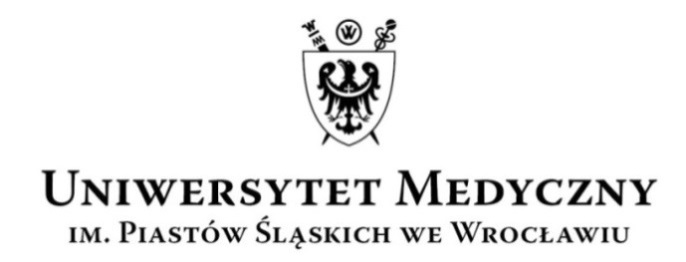 WYDZIAŁOWA  KOMISJA  WYBORCZAWydział LEKARSKO-STOMATOLOGICZNYkadencja 2016–2020Wasz znak:                           Data: Nasz znak:                            Data:. 09.05.2016 godz. 15.00KOMUNIKAT NR 21WYDZIAŁOWEJ KOMISJI WYBORCZEJWYDZIAŁU LEKARSKO-STOMATOLOGICZNEGOKADENCJA 2016-2020Na podstawie §30 oraz §31 Regulaminu wyborów organów jednoosobowych, prorektorów i prodziekanów oraz organów kolegialnych i wyborczych Uniwersytetu Medycznego im. Piastów Śląskich we Wrocławiu (załącznik nr 1 do uchwały nr 1592/2015 Senatu UMW z dnia 16 grudnia 2015 r.) WKW Wydziału Lekarsko-Stomatologicznego podaje: Na stanowisko Prodziekana ds. studiów w języku angielskim Wydziału Lekarsko-Stomatologicznego UM we Wrocławiu na kadencję 2016-2020 zgłoszone zostały następujące kandydatury:PrzewodniczącyWydziałowej Komisji Wyborczej(2016–2020)Wydziału Lekarsko-Stomatologicznegodr hab. Wiesław KurlejLp.Tytuł zawodowyTytuł zawodowyNazwisko i imięStanowiskoJednostka organizacyjnaDr hab.Antoszewska-Smith JoannaProf. nadzw.Katedra Ortopedii Szczękowej i Ortodoncji